казённое общеобразовательное учреждение Ханты-Мансийского автономного округа-Югры «Леушинская школа-интернат для обучающихся с ограниченными возможностями здоровья»Конспект урока: «Изготовление столярно-мебельного изделия (на примере кроватки для куклы)».Выполнил: Ермаков С.С., учитель трудового обучения высшей квалификационной категории Леуши, 2022Тема: «Изготовление столярно-мебельного изделия (на примере кроватки для куклы)».Дата: 01.02.2022г.Класс: 5ВЦель урока: - Формирование представлений о технологических основах изготовления мебели из древесных материалов; последовательности изготовление мебели по образцу.Задачи: Образовательные: - Повторить с учащимися знания о видах мебели по назначению и конструкции.-Способствовать развитию умений и навыков чтения и составления чертежей изделий.Развивающие: -Способствовать развитию памяти, речи и мышления учащихся;Воспитательные: - Способствовать формированию и развитию нравственных, трудовых и эстетических качеств личности.Оборудование и материалы: - образцы столярно-мебельных изделий;- чертёж столярно-мебельного изделия;-сборочный чертеж;- изделие «кроватка для куклы»;-демонстрационные: альбом «Мебель», «Моя квартира»;-раздаточные: картинки предметов мебели.Тип урока: комбинированныйХОД УРОКА	Техника безопасности при выполнении работы1. Надеть спецодежду и привести ее в порядок.2.Быть внимательным при работе с режущими инструментами, не направлять режущие кромки на себя.3. Работать только исправным инструментом, при обнаружении неисправностей не исправлять неполадки самому, а сообщить преподавателю.4. Надежно закреплять заготовку при выпиливании лобзиком5.  При выпиливании лобзиком пользоваться выпиловочным столиком.6.Работать лобзиком надо без рывков и изгибов полотна7. Не подносить слишком близко к глазам вырезаемое, выпиливаемое или строгаемое изделие во избежание попадания в глаза пыли или стружки8.  Пыль, стружку, опилки удалять щеткой-сметкой.9. Нельзя держать левую руку близко к полотну.10. Работать в хорошо освещенном помещении. 11.При лакировании работать в проветриваемом помещении.Технологическая карта  изготовления кроваткиЭтапы урокаДеятельность учителяДеятельностьучащихся1. Организа-ционныймоментПриветствие учащихся.Проверка явки учащихсяПроверка готовности учащихся к уроку.Настрой учащихся на работу.Построение перед мастерскойПодготовка к уроку.2. Повторение  ранее полученных знаний.- Мы продолжаем изучение темы «Изготовление столярно-мебельного изделия», и сейчас, для начала, немного «разомнёмся» - Учитель показывает учащимся несколько слов, связанных со столярно-мебельным производством и предлагает убрать лишние слова, не вписывающиеся в этот ряд по какому-то признакуКРОВАТЬ, ВИТРИНА, РУЧКА, КОМОД,СТЕЛЛАЖ, ПРИЛАВОК, ЯЩИК, КРЕСЛО-КАЧАЛКА Учитель:  А как в общем можно все это назвать?Ученики: Мебель.Учитель: Какой материал используем для изготовления мебели?Ученик: Древесину.- Попробуйте разделить оставшиеся слова на две группы- Объясните, пожалуйста, почему вы распределили эти названия именно так?- Правильно!- А почему мы произносим не просто – МЕБЕЛЬ или МЕБЕЛЬНЫЕ изделия, а говорим – столярно-мебельные? Чем это объясняется?- Совершенно верно!- Итак, мы уточнили, что столярно-мебельные изделия изготавливаются в, основном, из древесины и древесных материалов, в то время, когда мебель может быть изготовлена из металла или пластмассы, даже без применения древесины.- Ответьте, пожалуйста, что нам необходимо знать и уметь, чтобы изготовить какое-нибудь столярно-мебельное изделие? - А что необходимо иметь для того, чтобы начать изготовление?- Для того, чтобы приступить к изготовлению изделия, необходимо иметь образец, какое-нибудь изображение, а, лучше всего, -  чертёж.-На чертеже можно увидеть размеры и форму деталей, последовательность сборки.- Чертеж, на котором изделие изображено в собранном виде, называют сборочным.- Выполнить настоящий чертёж изделия достаточно сложно. Для этого нужно долго учиться черчению. Мы свами сегодня попробуем читать чертежи и выполнять эскизы элементов шиповых соединений с соблюдением пропорций и размеровУчитель демонстрирует учащимся чертёж стола щитовой конструкции и поясняет, как производится чтение чертежа - Далее вам предстоит разобраться в сборочном чертеже журнального столика и выполнить несложные эскизы знакомых вам элементов шиповых соединений, которые часто используются при изготовлении столярно-мебельных изделий. Это будет ваше практическое задание на сегодня. _______________________________________Показ и контроль выполнения учащимися комплекса физических упражнений общего воздействия.Читают слова, находят общие признаки, определяют лишнее слово, объясняют свой выбор: слова обозначают названия столярно-мебельных изделий, а некоторые из них - только детали мебелиДают полный ответ: все мебельные изделия можно разделить на бытовые и служебныеСлабо успевающим учащимся достаточно дать краткий ответ.Предполагаемый ответ: Потому-что эти изделия изготовлены из древесных материалов Слушают сообщение учителя.Ребята рассказывают об экскурсии в деревообрабатывающий цехДают различные варианты ответов.Слушают сообщение учителяСлушают сообщение учителя_____________________Выполняют комплекс упражнений общего воздействия3. Актуализация знаний, сообщение нового материала______________Физкульт-     минутка- Мы продолжаем изучение темы «Изготовление столярно-мебельного изделия», и сейчас, для начала, немного «разомнёмся» - Учитель показывает учащимся несколько слов, связанных со столярно-мебельным производством и предлагает убрать лишние слова, не вписывающиеся в этот ряд по какому-то признакуКРОВАТЬ, ВИТРИНА, РУЧКА, КОМОД,СТЕЛЛАЖ, ПРИЛАВОК, ЯЩИК, КРЕСЛО-КАЧАЛКА Учитель:  А как в общем можно все это назвать?Ученики: Мебель.Учитель: Какой материал используем для изготовления мебели?Ученик: Древесину.- Попробуйте разделить оставшиеся слова на две группы- Объясните, пожалуйста, почему вы распределили эти названия именно так?- Правильно!- А почему мы произносим не просто – МЕБЕЛЬ или МЕБЕЛЬНЫЕ изделия, а говорим – столярно-мебельные? Чем это объясняется?- Совершенно верно!- Итак, мы уточнили, что столярно-мебельные изделия изготавливаются в, основном, из древесины и древесных материалов, в то время, когда мебель может быть изготовлена из металла или пластмассы, даже без применения древесины.- Ответьте, пожалуйста, что нам необходимо знать и уметь, чтобы изготовить какое-нибудь столярно-мебельное изделие? - А что необходимо иметь для того, чтобы начать изготовление?- Для того, чтобы приступить к изготовлению изделия, необходимо иметь образец, какое-нибудь изображение, а, лучше всего, -  чертёж.-На чертеже можно увидеть размеры и форму деталей, последовательность сборки.- Чертеж, на котором изделие изображено в собранном виде, называют сборочным.- Выполнить настоящий чертёж изделия достаточно сложно. Для этого нужно долго учиться черчению. Мы свами сегодня попробуем читать чертежи и выполнять эскизы элементов шиповых соединений с соблюдением пропорций и размеровУчитель демонстрирует учащимся чертёж стола щитовой конструкции и поясняет, как производится чтение чертежа - Далее вам предстоит разобраться в сборочном чертеже журнального столика и выполнить несложные эскизы знакомых вам элементов шиповых соединений, которые часто используются при изготовлении столярно-мебельных изделий. Это будет ваше практическое задание на сегодня. _______________________________________Показ и контроль выполнения учащимися комплекса физических упражнений общего воздействия.Читают слова, находят общие признаки, определяют лишнее слово, объясняют свой выбор: слова обозначают названия столярно-мебельных изделий, а некоторые из них - только детали мебелиДают полный ответ: все мебельные изделия можно разделить на бытовые и служебныеСлабо успевающим учащимся достаточно дать краткий ответ.Предполагаемый ответ: Потому-что эти изделия изготовлены из древесных материалов Слушают сообщение учителя.Ребята рассказывают об экскурсии в деревообрабатывающий цехДают различные варианты ответов.Слушают сообщение учителяСлушают сообщение учителя_____________________Выполняют комплекс упражнений общего воздействия4. Закрепление знаний Практическая  работа.Вводный инструктаж учителя:- разъяснение задач и последовательности выполнения практической работы.Слушают сообщение учителя4. Закрепление знаний Практическая  работа.Учащимся выдаются сборочные чертежи и чертежи элементов соединений.Текущий инструктаж по ходу выполненияучащимися практической работы.Выполняют практическую работу:Чтение сборочного чертежаВыполнение эскизов шипа и проушины5. Подведение итогов урока.Анализ результатов практической работы.Выявление и обсуждение возможных ошибок.Участвуют в обсуждении проделанной работы.№Последовательность изготовленияГрафическое изображениеИнструменты и приспособления1Выполнить эскиз изделия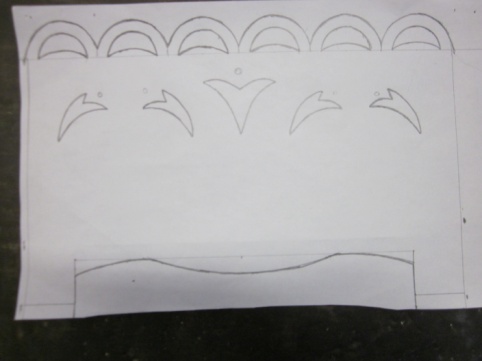 Карандаш, линейка.2Перевести рисунок на дерево по шаблону.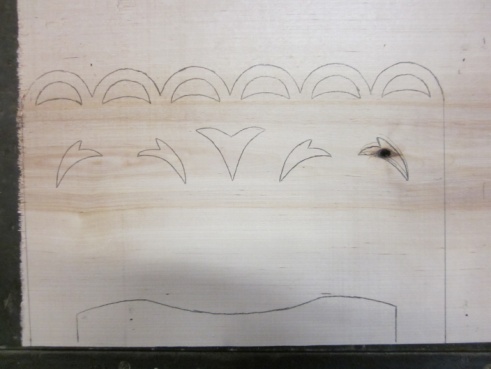 Карандаш, шаблон кроватки.3Выпилить спинки кровати по рисунку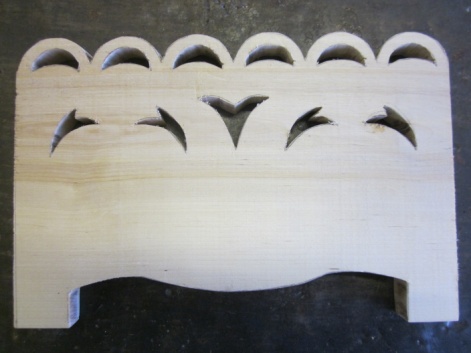  Электролобзик4Выпилить царги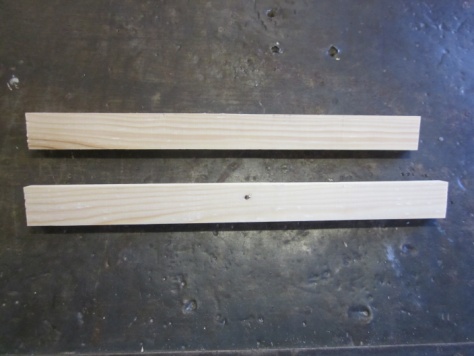 Электролобзик 5Выпилить фанеру для дна кровати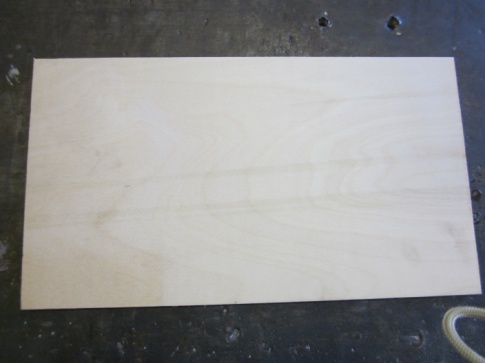 Ножовка 6Отшлифовать заготовки  Шлифовальная бумага